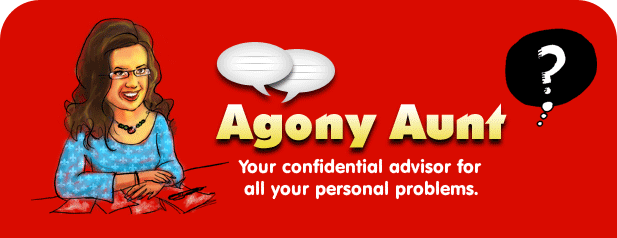 An ‘agony aunt’ is somebody who you don’t know personally, who you can write to for general advice about life and relationship problems. The correspondence is usually published in a magazine or newspaper where other readers, apart from the one who wrote in, can benefit from the wisdom. Now Write an email reply to this email:Think of pieces of advice for Laurie- both things you think she should and shouldn’t do. Why would you recommend doing/not doing these thing? Include the USEFUL LANGUAGE for recommending and suggesting. You have an extra file with extra useful expressions. Use some of them!!!DO IT IN WORD, PLEASE.	Hi	I’m really insecure about my exam and I’m feeling very nervous. 	Have you got any advice?	Laurie.